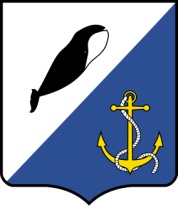 АДМИНИСТРАЦИЯПРОВИДЕНСКОГО ГОРОДСКОГО ОКРУГА ПОСТАНОВЛЕНИЕВ соответствии с Федеральным законом от 06.10.2003г. № 131-ФЗ «Об общих принципах организации местного самоуправления в Российской Федерации», постановлением Администрации Провиденского городского округа 20.01.2017 г. №11 «О разработке и утверждении административных регламентов исполнения муниципальных функций и административных регламентов предоставления муниципальных услуг», руководствуясь Уставом Провиденского городского округа, Администрация Провиденского городского округаПОСТАНОВЛЯЕТ:Внести в административный регламент, утвержденный постановлением Администрации Провиденского городского округа от 16.01.2018 г. № 09 «Об утверждении Административного регламента по предоставлению муниципальной услуги «Приём заявлений и выдача документов о согласовании переустройства и (или) перепланировки жилого помещения» следующие изменения:Пункт 3.7.5 регламента изложить в новой редакции:«3.7.5.Уполномоченный орган, осуществляющий согласование, не позднее, чем через три рабочих дня со дня принятия Решения о согласовании выдает или направляет по адресу, указанному в заявлении, заявителю документ, подтверждающий принятие такого решения.Общий максимальный срок подготовки Решения либо уведомления об отказе в выдаче Решения не должен превышать 45 дней со дня приёма письменного обращения Заявителя (его представителя) о предоставлении муниципальной услуги.»;Подпункт 3 Пункта 5.2.1 раздела 5 изложить в новой редакции:«3) требование у заявителя документов или информации либо осуществления действий, представление или осуществление которых не предусмотрено нормативными правовыми актами Российской Федерации, нормативными правовыми актами Чукотского автономного округа, муниципальными правовыми актами для предоставления муниципальной услуги;»;Пункт 5.2.1 раздела 5 дополнить подпунктом 10 следующего содержания:«10)требование у заявителя при предоставлении муниципальной услуги документов или информации, отсутствие и (или) недостоверность которых не указывались при первоначальном отказе в приёме документов, необходимых для предоставления муниципальной услуги за исключением случаев, предусмотренных пунктом 4 части 1 статьи 7 Федерального закона от 27.07.2010 №210-ФЗ.»;Абзац первый пункта 5.4 регламента изложить в новой редакции:«5.4. Жалоба, поступившая в Администрацию Провиденского городского округа, многофункциональный центр, учредителю многофункционального центра подлежит рассмотрению в течение пятнадцати рабочих дней со дня ее регистрации. В случае обжалования, отказа Администрации, многофункционального центра, учредителя многофункционального центра в приеме документов у заявителя срок рассмотрения жалобы составляет пять рабочих дней со дня ее регистрации. Уполномоченный на рассмотрение жалобы орган Администрации Провиденского городского округа вправе оставить жалобу без ответа в следующих случаях:»;Пункт 5.5 регламента изложить в новой редакции:«5.5. По результатам рассмотрения жалобы Администрация принимает одно из следующих решений:Жалоба удовлетворяется, в том числе в форме отмены принятого решения, исправления допущенных опечаток и ошибок в выданных в результате предоставления муниципальной услуги документах, возврата заявителю денежных средств, взимание которых не предусмотрено нормативными актами Российской Федерации, нормативными правовыми актами Чукотского автономного округа, муниципальными правовыми актами;В удовлетворении жалобы отказывается.В случае признания жалобы подлежащей удовлетворению в ответе заявителю даётся информация о действиях уполномоченного органа, многофункционального центра, в целях незамедлительного устранения выявленных нарушений при оказании муниципальной услуги, а так же приносятся извинения за доставленные неудобства и указывается информация о дальнейших действиях, которые необходимо совершить заявителю в целях получения муниципальной услуги.».Настоящее постановление обнародовать на официальном сайте Провиденского городского округа www.provadm.ru.Настоящее постановление вступает в силу со дня обнародования.Контроль за исполнением настоящего постановления возложить управление промышленной политики, сельского хозяйства, продовольствия и торговли Провиденского городского округа (Парамонов В. В.).Разослано: дело, УППСХПиТ, ОПУ.от 11 декабря 2018 г.№ 341пгт. ПровиденияО внесении изменений в административный регламент по предоставлению муниципальной услуги «Приём заявлений и выдача документов о согласовании переустройства и (или) перепланировки жилого помещения», утверждённый постановлением Администрации Провиденского городского округа от 16.01.2018 г. № 09Глава администрацииС. А. ШестопаловПодготовлено:А. Н. ФиляновСогласовано:Д. В. РекунЕ. А. Красикова